                                    ESCOLA MUNICIPAL DE EDUCAÇÃO BÁSICA AUGUSTINHO MARCON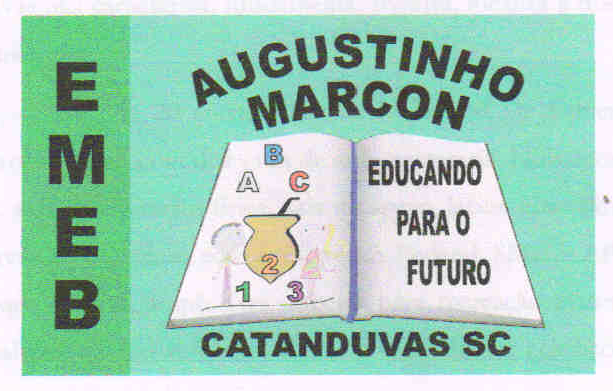                                     DIRETORA: TATIANA M. BITTENCOURT MENEGAT                                    ASSESSORA TÉCNICA PEDAGÓGICA: MARISTELA BORELLA BARAUNA                                    ASSESSORA TÉCNICA ADMINISTRATIVA: MARGARETE PETTER DUTRA                                    PROFESSORA: JAQUELINE DEMARTINIATIVIDADE DE INGLÊS - 2º ANO – 14/09 A 18/09CATANDUVAS, SEPTEMBER 17TH  2020TODAY IS THURSDAY NUMBERS - 1 TO 20 – NÚMEROS - 1 A 20ATIVIDADE 1 – LIGUE A FORMA ESCRITA COM O NUMERAL.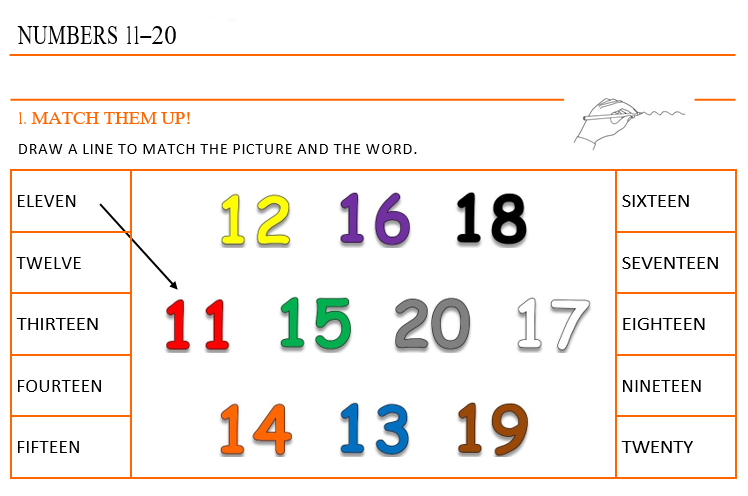 VAMOS CANTAR UMA MÚSICA SOBRE OS NUMBERS - NÚMEROS!CANÇÕES DE INGLÊS PARA CRIANÇAS | 10-20: https://www.youtube.com/watch?v=wiGEEJLLKd8